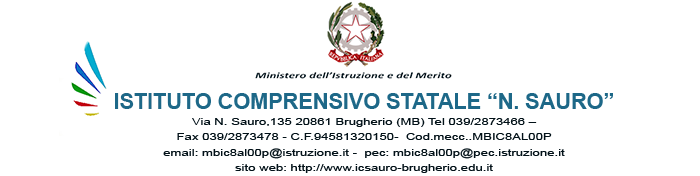 Data, Firma del Referente__________________________________________Relazione finale REFERENTI DI PROGETTORelazione finale REFERENTI DI PROGETTO SedeTitolo del progetto Responsabile/i Docenti coinvoltiGruppi di alunni beneficiari del progettoPeriodo di svolgimento Obiettivi acquisiti tenuto conto degli obiettivi preventivati (generali e specifici)Personale esterno (eventuale nome, cognome, attività, giorni e/o ore di impegno)Verifica: 1) punti di forza2) elementi di debolezzaValutazione:giudizio sintetico e prospettiveRispondenza-gratificazione degli alunni (soddisfazione, aspettative)